НоябрьТема: «Такие известные неизвестные фигуры»Цель: расширять представления детей о геометрических фигурах.Оборудование: шаблоны геометрических фигур (круг, квадрат, прямоугольник, овал, ромб); предметы различных геометрических форм; мягкая мозаика, спокойные мелодии для фонового звучания.Ход встречи:Знакомство.Педагог-психолог: Здравствуйте, ребята. Мы встретились сегодня  с вами для того, чтобы  научиться создавать что-то необычное из обычных вещей. А начнем мы вот с этого (демонстрация шаблонов геометрических фигур).Что это? Назовите их.  Дети: Круг, квадрат, прямоугольник, овал, ромб. Дидактическая игра «Найди такой предмет»Цель: закрепить умение видеть геометрические формы в окружающих предметах.«Мягкая мозаика (геометрические фигуры)»Цель: развивать способность видеть целое в деталях.Свободная деятельность детей: с помощью различных геометрических фигур построить предметы. Например, стол, ковер, солнце. Далее дети придумывают свои предметы. Фотографирование детей со своими работами.Подведение итогов.Педагог-психолог: Ребята, что мы сегодня  свами делали? Что вам понравилось больше всего?Ритуал прощания: взявшись за руки, сначала шепотом сказать «До свидания!», затем повторить обычным голосом, а потом сказать очень громко.ДекабрьТема: «Воображай-ка»Цель: развитие воображения посредствомдидактических игр.Оборудование: дидактическая игра «Угадай на ощупь»Ход встречи:Игра «Представьте себе…»«ПРЕДСТАВЬ СЕБЕ». Игра начинается со слов: «Представь себе, что люди могли бы ходить только на руках. Что бы тогда было?» Перечень тем может быть самым разнообразным и касаться человека, его привычек и характера, явлении природы, животных, предметов быта. Например: что было бы, если бы...:• ... вместо дождя с неба падали конфеты?• ... снег лежал круглый год?• ... тридцать три дня шел дождь не переставая?• ... в водопроводе водились крокодилы?• ... по небу можно было ходить пешком?• ... люди умели летать?• ... медведи жили в гнездах?• ... на деревьях росли батоны?• ... по реке плавали арбузы?• ... на небе вместо Луны висел воздушный шарик?• ... дома были сделаны из ваты?• ... вилки были сделаны из шоколада?• ... у человека глаза были на затылке?Дидактическая игра «Угадай на ощупь»Цель: развитие  воображения посредством расширения тактильного опыта.Ход игры: ребенку предлагается на ощупь определить предмет, находящийся в специальной коробке.Свободная игровая деятельность детей с новой игрой.4.	Подведение итогов.Педагог-психолог: Ребята, что мы сегодня  свами делали? Что вам понравилось больше всего?5.	Ритуал прощания: взявшись за руки, сначала шепотом сказать «До свидания!», затем повторить обычным голосом, а потом сказать очень громко.ЯнварьТема: «Логические паззлы»Цель: знакомство с новым видом логических игр на развитие воображения.Оборудование: логический паззл низкой степени сложности, карандаши, трафареты для создания новой игры.Ход встречи:Приветствие.Ребята, а вы умеете собирать картинки из кусочков? Картинки, разделенные на мелкие кусочки мы называем паззлами. Обычно из кусочков с неровными краями получаются прямоугольные (квадратные) картины. Сегодня я покажу вам новый вид – из маленьких квадратов мы соберем большой квадрат. Игра «Логический паззл  - игрушки».Цель: знакомство с правилами новой игры, развитие воображения. Каждый ребенок должен попробовать свои силы в новой игре.Свободная игровая деятельность детей с новой игрой.4.	Раскрашивание шаблонов для создания игры- паззла в группу.5. Педагог-психолог: Ребята, что мы сегодня с вами делали? Что вам запомнилось больше всего?6.	Ритуал прощания: взявшись за руки, сначала шепотом сказать: «До свидания!», затем повторить обычным голосом, а потом сказать очень громко.ФевральТема: «Несуществующее животное»Цель:  развитие воображения посредством создания новых образов чудо-зверей.Оборудование: дидактическая игра «Чудо-звери», карандаши, бумага.Ход встречи:Приветствие.Если существование рыбы-молот или рыбы-иглы научно доказано, то существование рыбы-наперстка не исключено. Попробуем пофантазировать: " Как выглядит рыба-кастрюля? Чем питается рыба-ножницы и как можно использовать рыбу-магнит?"2. Дидактическая игра «Чудо-звери».Цель: научиться видеть в изображениях фантастических животных части реальных зверей; правильно находить маленькие карточки с изображениями реальных зверей, соответствующих большим картам с изображением «чудо -зверей»Игра состоит из 6 больших карт и  36мелких картинок. Возможно несколько вариантов игры: Лото, «Аукцион», рисование с использованием деталей игры.3.Свободная игровая деятельность детей с новой игрой. Создание новых образов несуществующих зверей (с помощью карточек, либо нарисовать)4. Педагог-психолог: Ребята, что мы сегодня  с вами делали? Что вам понравилось больше всего?5.Ритуал прощания: взявшись за руки, сначала очень громко сказать: «До свидания!», затем повторить обычным голосом, а потом сказатьшепотом.МартТема: «Пуговичное дело»Цель:  развитие воображения посредством использования пуговиц.Оборудование: коробка спуговицами, емкость с водой, краски, бумага.Ход встречи:1. Приветствие.Важно помнить о том, что именно игры с хорошо знакомыми в быту предметами дают возможность расширить сферу социального ориентирования ребенка. Не нужно покупать дорогостоящие пособия, потому что «герои» и объекты наших сегодняшних игр — обыкновенные пуговицы.2.  Игры с пуговицамиПуговичный массажЗаполните просторную коробку (например, из-под обуви) пуговицами. Желательно, чтобы пуговиц было много. А теперь совместно с ребенком:—  опустите руки в коробку;—  поводите ладонями по поверхности пуговиц;—  захватите пуговицы в кулаки, чуть приподнимите и разожмите кулаки;—  погрузите руки глубоко в «пуговичное море» и «поплавайте» в нем;—  пересыпайте их из ладошки в ладошку;—  сначала одной рукой, потом другой, затем обеими руками захватите «щепотку» пуговиц... отпустите;—  берите в руки по одной разнообразные пуговицы: большую, вытянутую, квадратную, гладкую и пр.; перекатывайте ее между ладонями, постепенно увеличивая амплитуду движений;Благодаря массажу, мы активизируем так называемый «мануальный интеллект», находящийся на кончиках пальцев рук и ладонях. Таким образом происходит сенсомоторное развитие, являющееся условием успешного развития психических функций (в частности - воображения).  АквариумДля игры потребуются миска с водой и несколько дополнительных пуговиц. Психолог: «На рыбалке мы  поймали две рыбки. Принесли их домой. У нас есть аквариум (покажите миску с водой), там уже "живут" три "рыбки" (положите в миску с водой три пуговицы). Ты хорошо запомнил наш улов? Сейчас мы опустим наших "рыбок" в аквариум, закроем глаза. Сможешь ты, опустив руку в аквариум, узнать свою рыбку? А мою? Молодец! А если бы в нашем аквариуме было больше рыб?..» Особенностью этой игры является взаимодействие с водой. Это, с одной стороны, позволит снять напряжение, с другой стороны, обогатит арсенал ощущений ребенка.Рисование пуговицами (отпечатки)Дети используют понравившиеся пуговицы для рисования небольших сюжетных картин.3. Педагог-психолог: Ребята, что мы сегодня  свами делали? Что вам понравилось больше всего?4.	Ритуал прощания: взявшись за руки, сначала очень громко сказать «До свидания!», затем повторить обычным голосом, а потом сказатьшепотом.АпрельТема: «Плетенки»Цель:  развитие воображения посредством использования дидактической игры «Плетенки».Оборудование: дидактическая игра «Плетенки», иллюстрации готовых работ на космическую тему.Ход встречи:1. Приветствие.Чем знаменит апрель? Каким праздником?Что такое космос? Есть ли другие живые существа в космосе?Пофантазировать  о космических пришельцах нам поможет сегодня игра «Плетенки»Знакомство с дидактической игрой «Плетенки»Это очень интересная и необычная игра. Она состоит из разноцветных полосок и полосок белого цвета, соединяя которые в пределенной последовательности, можно получить совсем неожиданный результат.Для начала попробуем взять одну цветную полоску и переплести ее с белой полоской через одну. Теперь возьмем еще одну полоску и повторим процесс. Чередуя  количество пропущенных белых полосок, можно создавать узоры, составлять фигуры и даже целые картины.Свободная деятельность детей с новым игровым материалом (работа по цветному образцу).Составление новых образов космических жильцов.Педагог-психолог: Ребята, что мы сегодня  свами делали? Что вам понравилось больше всего?Ритуал прощания: взявшись за руки, сначала очень громко сказать: «До свидания!», затем повторить обычным голосом, а потом сказать шепотом.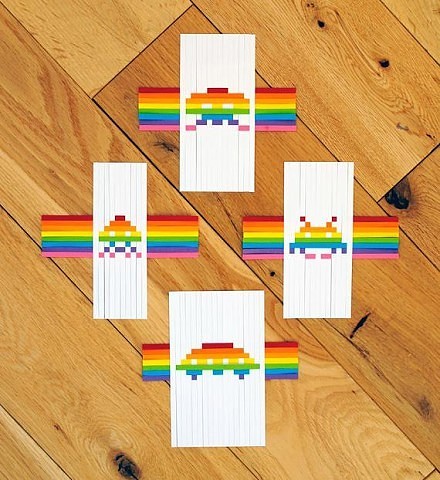 муниципальное дошкольное образовательное автономное учреждение «Детский сад № 18» 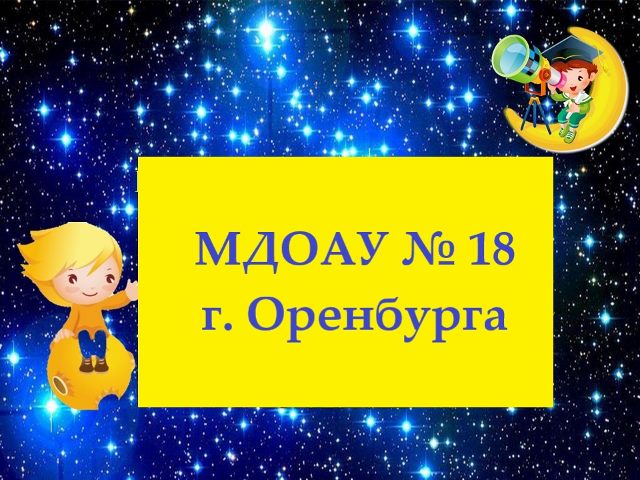 Творческий план по самообразованию Тема: «Развитие познавательной активности детей старшего дошкольного возраста через развитие воображения»на 2023 – 2024 учебный годПодготовила: Оверина Ю.В.,педагог-психолог МДОАУ № 182023 год  ДетиРодителиПедагогиРезультатСентябрьРазработка плана работыРазработка плана работыРазработка плана работыРазработка плана работыОктябрьПервичная диагностика(по результатам экспресс-диагностики Павловой Н. Н.–Руденко Л.Г.)Индивидуальные консультации по результатам диагностикиИндивидуаль-ные консультации по результатам диагностикиФормирование подгруппы детей для работыНоябрь«Такие известные неизвестные фигуры»Консультация « Зачем изучать геометрические фигуры»Дидактические игры на закрепление представлений о геометрических фигурахЗакрепление представлений о геометрических фигурах.Декабрь«Воображай-ка»Памятка «Игры на развитие воображения »Картотека игр на развитие воображенияДидактическая игра «Угадай на ощупь»Январь«Логические паззлы»Совместные игры детей и родителейТрафареты для рисованияСоздание игры «Логический пазлл» в каждую группу Февраль«Волшебные превращения (Несуществующее животное)»Домашнее задание «Рисунок животного»Предваритель-ная беседа «Какие бывают животные?»Выставка рисунков «Несуществую-щее животное»Март«Пуговицы»Пополнение коллекции пуговицПополнение коллекции пуговицФотоотчетАпрель«Плетенки»Рекомендации по посещению планетарияБеседа о космосеВыставка работМайВторичная диагностикаТест «Дорисуй фигуру» (автор О.М.Дьяченко)•	Методика «Придумай игру» (автор Р.С. Немов)Индивидуальные консультации по результатам диагностикиИндивидуаль-ные консультации по результатам диагностикиПерспективный план работы на лето